Edward De Bono’s Thinking Hats ActivityUsing the following 4 Hats, record how your understanding of the book is developing.The White Hat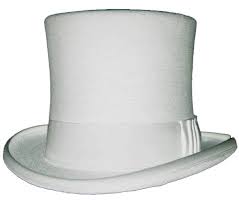 The White Hat calls for information known or needed.  Ask questions about your text, which require factual answers.  Explore historical and social contexts.  Find out dates, names, places etc.The Red Hat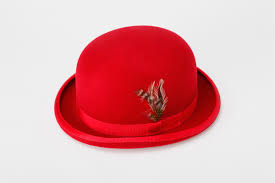 The Red Hat signifies feelings, hunches and intuition.  Ask questions about the emotions of various characters in the text.  Alternatively, how do you as the reader feel about events occurring?The Black Hat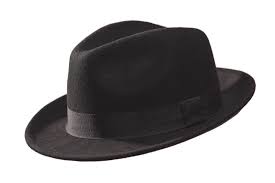 The Black Hat is judgement – the devil’s advocate or why something may not work.  What is it that you find difficult for you while reading this text?  Are the characters facing challenges of their own?The Green Hat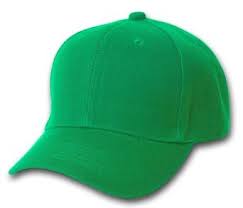 The Green Hat focuses on creativity; the possibilities, alternatives or new ideas.  Explore new insights or perceptions gained about the novel, its’ characters, themes and setting.